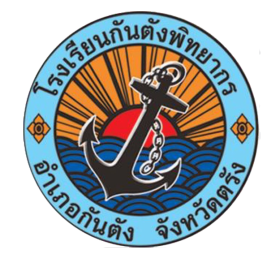 แผนการจากการเรียนรู้เรื่อง การตัดต่อคลิปวิดีโอด้วย (iMovie)โรงเรียนกันตังพิทยากร  อ.กันตัง  จ.ตรัง  สำนักงานเขตพื้นที่การศึกษามัธยมศึกษา เขต 13ระดับชั้น มัธยมศึกษาปีที่ 1 					                       เวลา	4 ชั่วโมงสาระการเรียนรู้ iMovie เป็นแอพพลิเคชั่นที่ทำให้การสร้างภาพยนตร์ที่ตื่นเต้นและดูเป็นมืออาชีพบนอุปกรณ์ iOS (iPhone iPad)ของคุณนั้นเป็นเรื่องง่าย สามารถรวมคลิปวิดีโอและรูปภาพนิ่ง เพิ่มเพลงและเอฟเฟ็กต์เสียง อัดเสียงพากย์ และการเพิ่มฟิลเตอร์หรือชุดรูปแบบเพื่อเพิ่มลักษณะและความรู้สึกที่เป็นมืออาชีพได้

การงานอาชีพและเทคโนโลยีสาระที่  ๓     เทคโนโลยีสารสนเทศและการสื่อสาร
	มาตรฐาน ง ๓. ๑   เข้าใจ เห็นคุณค่า และใช้กระบวนการเทคโนโลยีสารสนเทศในการสืบค้นข้อมูล             การเรียนรู้   การสื่อสาร   การแก้ปัญหา การทำงาน  และอาชีพอย่างมีประสิทธิภาพ ประสิทธิผล  มีคุณธรรม 
	ตัวชี้วัด	ม.1/1 อธิบายหลักการทำงาน บทบาท และประโยชน์ของคอมพิวเตอร์ม.1/3 ประมวลผลข้อมูลให้เป็นสารสนเทศ
4. จุดประสงค์การเรียนรู้	1.นักเรียนอธิบายประโยชน์จากการใช้ App iMovie	2.นักเรียนสามารถสร้างภาพยนต์แนะนำตัวเองจาก App iMovie ได้	3.นักเรียนมีความรับผิดต่อสังคมในการสร้างภาพยนต์5.กิจกรรมการเรียนรู้	ขั้นนำเข้าสู่บทเรียน	1.ครูให้นักเรียนชมตัวอย่างภาพยนต์สั้นที่สร้างจาก Ipadhttps://www.youtube.com/watch?v=A3eHn5z03l4	2. ครูและนักเรียนร่วมกันอภิปรายเกี่ยวกับการใช้ ipadในการสร้างภาพยนต์ในหัวข้อความคมชัดเครื่องมือที่ใช้สร้าง App , ipadแนวทางภาพยนต์ที่นักเรียนชอบขั้นสำรวจและค้นหา 	ชั่วโมง 1-2 การสร้างโปรเจ็กต์ภาพยนตร์ครูให้นักเรียนเข้า iTuneuเลือกหัวข้อ ภาพยนตร์ด้วย(iMove) ใบงานที่ 1 เพื่อนของฉันครูให้นักเรียนจับคู่ 2 คนในการทำกิจกรรมครูให้นักเรียนถ่ายวีดีโอตามใบกิจกรรมที่ 1 ครูสอดแทรกความรู้เรืิ่อง ความรับผิดชอบในการผลิตสื่อลิขสิทธ์ ในระหว่างที่นักเรียนทำใบกิจกรรมที่ 1ครูให้นักเรียนนำภาพยนต์ที่ ถ่ายเข้าสู่ App iMovie แล้วเรียงลำดับวีดีโอตามใบกิจกรรมที่ 1ครูสุ่มนักเรียนขึ้นมา 2 คู่ เพื่อสาธิตวิธีการนำวีดีโอเข้าสู่ App iMovie และร่วมกันอธิปรายถึงวิธีการและเทคนิคของเพื่อนที่มีวิธีการที่ต่างกันครูให้นักเรียนส่งไฟล์งานที่สร้างแลกเปลี่ยนกับเพื่อนโดยใช้เทคนิค AirDropชั่วโมง	3-4 การทำงานกับชุดรูปแบบครูให้นักเรียนเข้า iTuneuเลือกหัวข้อ ภาพยนตร์ด้วย(iMove) ใบงานที่ 2 การทำงานกับชุดรูปแบบครูเปิดวีดีโอที่มีการใช้เทคนิคชุดรูปแบบให้นักเรียนดู ให้นักเรียนทำใบกิจกรรมที่ 2 ครูสุ่มนักเรียนขึ้นมา 2 คู่ นำเสนอผลงานและวิธีการแทรกชุดรูปแบบ  และร่วมกันอธิปรายถึงวิธีการและเทคนิคของเพื่อนที่มีวิธีการที่ต่างกัน ครูเพิ่มเนื้อหาและเทคนิคเพิ่มเติมครูให้นักเรียนทำใบกิจกรรมที่ 3 เรื่อง โรงเรียนในมุมมองของฉันแล้วส่งไฟล์ให้ครูโดยเทคนิค AirDropขั้นอธิบายและสะท้อนความคิด
		1.ให้นักเรียนร่วมกันสรุป อภิปรายผล ประโยชน์จากการใช้ App iMovie และความรับผิดชอบในการผลิตสื่อที่มีต่อสังคมในหัวข้อต่อไปนี้ลิขสิทธิ์ สิทธิ์ความเป็นส่วนตัว		2. ครูและนักเรียนร่วมกันอภิปรายถึงภาพที่ได้สร้างจากใบกิจกรรมที่ 3 ร่วมกันเสนอแนวคิด ติดชมผลงานเพื่อน	ขั้นสร้างสรรค์อย่างสร้างสรรค์1. ขั้นสร้างสรรค์อย่างสร้างสรรค์ เพื่อใช้ความรู้ที่เรียนมาสื่อสารให้ผู้ที่สนใจทราบ โดยให้นักเรียนเข้าไปที่หัวข้องานที่ได้รับมอบหมาย “โรงเรียนในมุมมองของฉัน” อุปกรณ์การเรียนรู้
	1. iPad
	2. ใบกิจกรรมที่ 1
	3. ใบกิจกรรมที่ 2 	4. ใบกิจกรรมที่ 3 	5.แอปพลิเคชน “iMovie”, Camera, Note
การประเมินผลการเรียนรู้ใบกิจกรรมที่ 1 แนะตัวฉันเองให้นักเรียนใช้ App Camera ในการถ่าย Video ตังเอง โดยมีหัวข้อต่อไปนี้							ชื่อไฟล์ชื่อ นามสกุล			……………………………………...ชื่อเล่น				……………………………………...ห้องเรียน โรงเรียน		……………………………………...ครูที่ปรึกษา			……………………………………...ให้นักเรียนส่งไฟล์งานที่สร้างจาก App iMovie ให้ครูชื่อไฟล์งาน ……………………………….		ชื่อเครื่องที่ส่ง…………………………………...ใบกิจกรรที่ 2 การทำงานกับชุดรูปแบบให้นักเรียนศึกษาวิธีการได้จาก https://help.apple.com/imovie/ipad/2.2/#/kna737b4acbให้นักเรียนนำไฟล์งานจากใบกิจกรรมที่ 1 มาใช้ร่วมกับ ชุดรูปแบบ ชื่อชุด ข่าวรูปแบบ ตอนต้นคลิปชื่อ นามสกุล	Transitions 	เฟด 1.0 วิ รูปแบบ ตอนกลาง ของชุดรูปแบบ คลิป แนะนำตนเองTransitions  ชุดรูปแบบ1.0 วิรูปแบบ ตอนกลาง ของชุดรูปแบบ  คลิป ต้นไม้ที่นักเรียนสนใจTransitions 	เลือน 1.5 วิ ใบกิจกรรที่ 3 โรงเรียนในมุมมองของฉันให้นักเรียนนำเสนอ โรงเรียนในมุมมองของนักเรียน ความยาว ระหว่าง 30วินาที -1 นาที โดยสื่อให้ผู้ชมรู้จักโรงเรียนโดยห้ามมีชื่อโรงเรียน ลงในคลิปวิดีโอ โดยใช้ชุดรูปแบบตามความเหมาะสมชื่อคลิป ………………………………………………………..สถานที่ ………………………………………………………..ความยาว ……………….. นาทีนักแสดง ……………………………. ……………………….………………………………………….. ……………………….ชุดรูปแบบ ที่ใช้ …………………………………………….Transitions ………………………………..ชื่อคลิป ………………………………………………………..
สถานที่ ………………………………………………………..
ความยาว ……………….. นาที
นักแสดง ……………………………. ……………………….
………………………………………….. ………………………
ชุดรูปแบบ ที่ใช้ …………………………………………….
Transitions ………………………………………………..ชื่อคลิป ………………………………………………………..
สถานที่ ………………………………………………………..
ความยาว ……………….. นาที
นักแสดง ……………………………. ……………………….
………………………………………….. ………………………
ชุดรูปแบบ ที่ใช้ …………………………………………….
Transitions ……………………………………………...สิ่งที่ต้องการวัดเครื่องมือที่ใช้วิธีวัดเกณฑ์การประเมินผลการสร้างภาพยนต์ใบงานที่ 1ผลงานใน App iMovieดี สามารถสร้างวีดีโอครบทุกหัวข้อ นำงานเข้า iMoveส่งงานให้เพื่อนได้พอใช้ สามารถสร้างวีดีโอได้บางหัวข้อ นำเข้างานได้ ส่งงานให้เพื่อนได้ต้องปรับปรุง ไม่สามารถสร้างวีดีโอ และนำเข้า iMoveได้การใช้ชุดรูปแบบใบงานที่ 2ผลงานใน App iMovieดี ศึกษาและสร้างงานได้ครบทุกหัวข้อพอใช้ สร้างงานได้บางหัวข้อต้องปรับปรุง ไม่สามารถใช้งานชุดรูปแบบได้การนำเสนอผลงานใบงานที่ 3ภาพยนต์ ดี วีดิโอสื่อความ มีการใช้เทคนิคชุดรูปแบบ ไม่มีการละเมิดลิขสิทธิ์ และสิทธิ์ความเป็นส่วนตัวพอใช้ วิดีโอสือความได้บางส่วน ไม่มีการละเมิดลิขสิทธิ์ และสิทธิ์ความเป็นส่วนตัว
ต้องปรับปรุง วีดีโอสื่อความไม่ได้ ไม่มีการละเมิดลิขสิทธิ์ และสิทธิ์ความเป็นส่วนตัว